Aufgabe 7: Ein Skript schreibenEntwickelt eine Fragestellung, einen Titel und Rollen (z. B. Podcast-Host, Gäste) für euren Podcast.Erarbeitet die konkrete Gestaltung eurer Podcast-Episode:Aufhänger 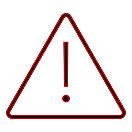 Zieht in eurem Intro die Aufmerksamkeit der Hörenden auf euren Beitrag.Beginnt z. B. mit einem interessanten O-Ton.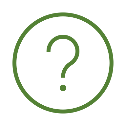 Einordnung und Erläuterung des Themas Stellt das Thema und euren Schwerpunkt dar.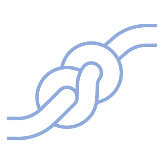 VertiefungErklärt Zusammenhänge und untermauert Aussagen anschaulich. 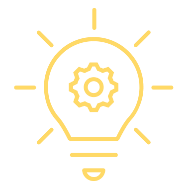 FazitFasst die Ergebnisse abschließend zusammen.Gebt ggf. einen Ausblick auf die mögliche weitere Entwicklung. Verabschiedet euch im Outro – auch von den Zuhörer und Zuhörerinnen.Fertigt die konkreten Skripte an. Strukturiert die Informationen. Formuliert Interviewfragen und -antworten.SkriptTitel des Podcasts: Thema: Schwerpunkt: Personen/ Rollen: Szene/ ZeitBezeichnungElementText1.00:00-00:00IntroO-TonZitateGeräusche/KlängeJingle/Musik2.00:00-00:00Einleitung/HinführungSprechertextBegrüßungVorstellung der GästeWorte an Zuhörer und Zuhörerinnen3.00:00-00:00Gesprächsteil 1InterviewFragen/AntwortenDialoge4.00:00-00:00Gesprächsteil 2InterviewFragen/AntwortenDialoge5.00:00-00:00Gesprächsteil …InterviewFragen/AntwortenDialoge6.00:00-00:00AbschlussVerabschiedungSchlussworteZusammenfassung(Rapid-Fire-Runde)Kanäle/Erreichbarkeit des GastesVerabschiedung7.00:00-00:00OutroO-TonZitateGeräusche/KlängeJungle/Musik